ГРАЖДАНДАР СХОД ҠАРАРҘАРЫ* РЕШЕНИЯ СХОДА ГРАЖДАНУрыҫбай  ауылы                                                                         11 апрель 2019 йыл    Ҡатнаштылар:Илбәков Б.И. – ауыл биләмәһе башлығы – сходта рәйеслек итеүсеИгебаев И.А., – ауыл билмәһе эштәр идарасыһы  – секретарь.Абдуллин Р.Ф. – ауыл Советы депутаттарыУрыҫбай ауылы граждандары: 23 кеше1. Яҙғы өмәләр – субботниктар. Ауылдарҙы һәм тирә яҡты ҡыйҙан таҙартыу. Ҡаты коммуналь ҡалдыҡтар менән эш итеү мәсьәләләре.- Ауылда 06.04.2019 – 21.05.2019 Экологик өмәләр айлығын билдәләргә (Ауыл биләмәһе башлығының 02.04.2019 й. №12 бойороғона ярашлы). Һәр ойошма һәм айырым шәхси хужалыҡтарға үҙҙренең биләмәләренән тыш, йәмәғәт урындарын таҙлау өсөн өҫтәмә участкалар билдәләргә.- 15 майға тиклем урамдарҙы һәм ауыл тирәһен сүп-сарҙан таҙаларға, ауыл янындағы Йылайыр, Узала, Мазаҡуза йылғалары буйҙарын таҙаларға;- Бура бураған ерҙәрҙе, ағас эшкәртәкән урындарҙы таҙаларға;- Ҡаты коммуналь ҡалдыҡтар (ТКО) категорияһына ҡараған сүп-сарҙы ҡйылыҡҡа түкмәҫкә;- Ҡаты коммуналь ҡалдыҡтарҙы (ТКО) урынлаштыра торған контейнерҙарҙы ҡуйыуҙы тиҙләтергә.2. Мал көтөү тәртибе буйынса.- Барлыҡ эре мөгөҙлө малды көтөүгә ҡыуырға;- Көтөүҙе сират буйынса ойошторорға;- Һарыҡ-кәзә  көтөүен ойошторорға;- Көтөү буйынса яуаплы итеп, Игебаев Айҙар Әхмәтғәле  улын билдәләргә һәм һарыҡ көтөүенән бушатырға;- Йылҡы малын өйөрөргә  һәм регуляр рәүештә ҡарауларға, бесәнлектәрҙе таптауыға юл ҡуймаҫҡа;- Йылҡы малын ауыл эсендә йөрөтмәҫкә.Мал көтөү тәртибе Башҡортостан Республикаһының ғәмәлдәге законына (Закон РБ от 30 мая 2011 года № 404-з «Об упорядочении выпаса и прогона сельскохозяйственных животных  на территории Республики Башкортостан») Һәм Аҡъюл ауыл биләмәһе Советы ҡарарына ярашлы башҡарыла.3. Ғәлиәхмәт ветучасткаһы табибы Мортазин Хәсән Әхмәт улының ауыл биләмәһе территорияһындағы ветеринар-санитар торошо тураһындағы докладын ҡабул итергә.- Ситтән мал алырға планлаштырылһа, алдан ветучасткаға хәбәр итергә;-Малды һатҡанда йәки ситкә ебәргәндә ветучастканы һәм ауыл биләмәһе хакимиәтенә хәбр итергә, ауыл биләмәһе хакимиәтенән справка алырға. 4. Хәйбулла районы урман хужалығы урмансыһы Буранбаев Айрат Әхтәм улының урманды ҡулланыуҙағы яңы үҙгәрештәр буйынса докладын ҡабул итергә.  - Ҡолаған ағастарҙы алғанда, закон күрһәтмәләренә таянып эш итергә, законһыҙ ағас йығыуға юл ҡуймаҫҡа.5. Ауыл старостаһын һайлау Урыҫбай  ауылы старостаһы итеп Айдашов Зәкәриә Шәйхитдин улын һайларға7. Башҡа мәсьәләләр буйынса ҡарарҙар.- яҙғы янғын хәүфһеҙлегенә иғтибарлы булырға,  йорт тирәһендә сүп-сар яҡмаҫҡа;- һәр йорт тирәһенә 200 литрҙан да кәм булмаған һыу запастары әҙерләргә;- усаҡ мейестәре менән ҡулланғанда һаҡ булырға, ел көслө булғанда усаҡ мейестәрен, мунса мейестәренә яҡмаҫҡа.- Эттәрҙе бәйҙә тоторға* ГРАЖДАНДАР СХОДЫ  ғәмәлдәге законодательствоға ярашлы уҙғарыла һәм уның урындағы мәсьәләләр буйынса ҡабул ителгән ҡарарҙары үтәлергә тейеш.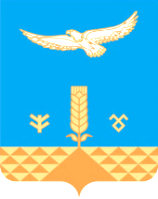 